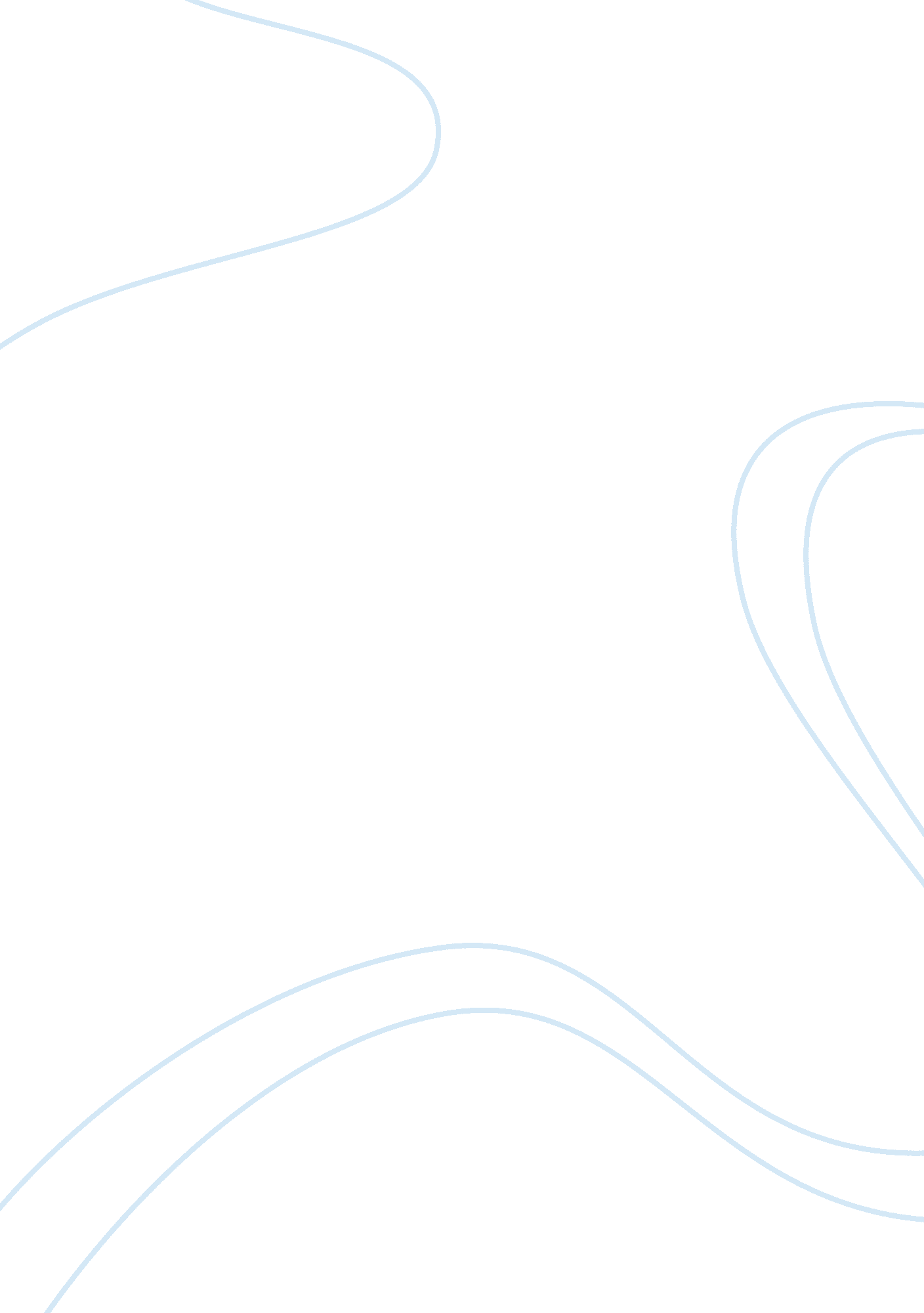 Art21 blog postArt & Culture, Artists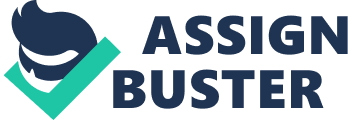 Art21 Blog Post The preferred artist is Laylah Ali. She is an art veteran both academic wise and in her artprojects. Consequently, the main intention of this blog post is to expose her activities and the way she has used art to portray social, cultural, and political situations. With the influx of fake artists who are after money, there is a need to learn more about artists who are passionate on their work. She specifies all materials used in painting ranging from brushes to colors and paints. 
Laylah is unique in different ways as compared to other artists. The most interesting character about her is the connection between her painting work and real life situations (pbs. org). She uses her painting to educate others on gender and social, political condition in her country. She plots her work in advance and takes long in her paintings making sure that they are produced to perfection. She also includes different characters in her paintings based on materials and color. 
Viewers should learn various principles from her line of work. Foremost, she does not take advantage of her job to strive economically but instead has an emotional connection to her paintings. She takes her time while preparing paintings since there are hidden messages in her paintings. She also promotes American cultural history through her paintings on American folk-art traditions 
Viewers can easily recognize the artist due to her work. Information can be gathered from her painting where she has been featured in the power category of artists. She uses her work to provide knowledge and increase awareness to her viewers. She claims that one has to let the portraits come up automatically without forcing anything. Consequently, her work has been featured in various museums in the U. S providing her viewers with breathtaking scenes in her paintings. 
Works Cited 
Pbs. org,. Laylah Ali | Art21 | PBS. Pbs. org. N. p., 2014. Web. 24 Sept. 2014. 